LOUISIANA BOARD FOR HEARING AID DEALERSMINUTES OF MEETINGJANUARY 21, 2016BATON ROUGE, LOUISIANAThe 75th official meeting of the Louisiana Board for Hearing Aid Dealers was called to order at 7:13 p.m. on Thursday, January 21, 2016 at the Embassy Suites, Baton Rouge Louisiana by John Casanova, Chairman. Visitor – Fredrick Billedeaux The roll was called.  Those present were: Dianne Sasser, Scott Sayer, John Casanova, Dina Zeevi, Katie Christy, Susan Sayer, Melinda Peat, Kenneth Fogg, Elderly Consumer and Eugene Radcliff, Attorney.   Resa Brady, Administrative Secretary was present to take the minutes of the meeting. Quorum established.MOTION  made by Dina Zeevi to dispense with regular order of agenda to discuss Ethics Committee Complaint #103-1/16 – F. B. Advertising Violation. Motion seconded by Scott Sayer. All in favor.  Motion carried.Complaint #103-1/16 – F.B. Advertising Violation – Ethics Committee Recommendation:Probationary period (at discretion of the Board, recommend minimum of 1 year) and with a suspension of license for F. B. if it occurred again during probation.  Release hold on M. S. permit and not hold her responsible.Discussion was held with the following recommended by legal counsel be on file for F. B:  A letter of certification that would acknowledge the error associated with Complaint #103-1/16 and that all marketing materials will be reviewed and in compliance with the Louisiana Act.Vote was called to accept the recommendation of the Ethics Committee or seek an alternative solution.  Motion made by Melinda Peat to move forward with an alternative solution.  Seconded by Susan Sayer, all in favor, motion carried.Motion made by Scott Sayer to accept F. B.’s explanation of what happened, not to happen again.  This is an official warning and if repetitive, Board decides what punishment would be that time.  Seconded by Susan Sayer, all in favor, motion carried.Decision made to send letter to F. B. recommended by legal counsel as mentioned above.Complaint # 101-11/15 – K. L. – Question of wording in advertisement submitted by Acadian & Hearing Speech Services, Lake Charles, Louisiana. Ethics Committee recommendation:	Dismiss as being satisfied after wording changes made.Motion made by Scott Sayer to accept the Ethics Committee recommendation with the addition of removing K. L.’s language of “comprehensive and diagnostic”.  Seconded by Dianne Sasser, all in favor, motion carried.Complaint # 102-1/16 – D.L vs. F.B.  Received just before meeting – in process of review.Discussion held regarding procedure for handling complaints and what is within the discretion of the Chairperson in this process.  There was no definitive decision made at this time; therefore, the presiding Chairperson, Dina Zeevi, would continue processing the complaints as she had been doing up to this point.MINUTESMinutes of the January 22, 2015 meeting were presented to the Board in the form of an advanced mailing.  Mr. Casanova called for corrections or additions.  There being none noted - Motion made by Katie Christy, seconded by Dianne Sasser and unanimously carried, to accept the minutes as presented.CORRESPONDENCECopies of correspondence report were distributed for review.  Board members were asked to review the correspondence report and address any questions they have.  There were no questions.TREASURER’S REPORT – Resa BradyA. Copies of the Treasurer’s Report dated year end, December 31, 2015 were distributed for review.  No discussion – reports will be filed.B.  Budget Review – The budget for 2015-2016 and the Proposed Budget for 2016-2017 were presented.  Motion was made by Dina Zeevi, seconded by Melinda Peat and unanimously carried to accept the Treasurer’s Report as submitted.  SECRETARY’S REPORT – Dianne SasserHearing Aid Dealers as of December 31, 2015 totaled (103).There are twelve (12) Temporary Permit Holders with eight (8) sitting for practical exam on January 15, 2016.ADMINISTRATIVE SECRETARY’S REPORT – Resa BradyQuestion regarding applicants who fail their retake under a temporary training permit.  Can they go to another state and take the International Licensing Examination then request a Certificate of Endorsement? Discussion held with decision as follows:  If exam passed in another state, an applicant may request a Certificate of Endorsement, as long as the requirements are met for Certificate of Endorsement under the Louisiana Licensing Act.  No time limit for licensure in the other state is required.It was noted that some of the permit holders stated that the study material from the International Hearing Society does not correspond with the written exam.  Scott Sayer was to address this issue with International Hearing Society.Decision made to rotate the Board members for the practical examinations – if six (6) permit holders taking the exam four (4) board members would be needed.COMMITTEE REPORTSAudiometer Calibration - Resa BradyEthics Committee – Dina Zeevi Examination Committee – Katie ChristyMrs. Christy reported eight (8) took the practical examinations on January 15, 2016 in West Monroe Louisiana.  Legislative Committee – Scott SayerNothing to report.Office Inspection Committee – Scott SayerNothing to reportUNFINISHED BUSINESSNEW BUSINESSRenewal of Administrative Secretary contract – expires June 30, 2016. Motion made by Dina Zeevi to renew Administrative Secretary contract, seconded by Melinda Peat, all in favor, motion carried.Attorney – No discussion.Eligibility of Veterans for state licensure – allow to us time served in lieu of college hours.  This provision is not in the statute, therefore, cannot be considered at this time.ELECTION OF OFFICERSMotion made by Susan Sayer, seconded by Melinda Peat for the officers to remain, John Casanova, Chairman and Dianne Sasser, Secretary/Treasurer. Note was made Dianne Sasser’s appointment has expired and when Governor appointed new member for District III, Susan Sayer was voted to assume Secretary/Treasurer position. All in favor, motion carried.DATE AND LOCATION OF JULY 2016 MEETINGSNo board meeting scheduled.  The practical exams are to be held July 15, 2016 in West Monroe, Louisiana at the administrative office.Motion to adjourn was made by Scott Sayer, seconded by Dina Zeevi – all in favor.  Meeting adjourned.Respectfully submitted,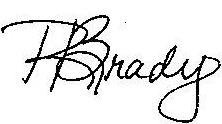 Resa BradyAdministrative Secretary